В соответствии со статьёй 142 Бюджетного Кодекса Российской Федерации,  Законом Томской области от 25 декабря 2019 г. № 164-ОЗ «Об областном бюджете на 2020 год и на плановый период 2021 и 2022 годов», Законом Томской области от 11.09.2007 № 188–ОЗ «О наделении органов местного самоуправления государственными полномочиями по обеспечению жилыми помещениями детей-сирот и детей, оставшихся без попечения родителей, а так же лиц из их числа», Постановлением Администрации Томской области от 04.03.2009 № 40а «Об утверждении Порядка расходования местными бюджетами субвенций из областного бюджета на осуществление государственных полномочий по обеспечению жилыми помещениями детей-сирот и детей, оставшихся без попечения родителей, а также лиц из их числа» и в целях обеспечения жилыми помещениями детей-сирот и детей, оставшихся без попечения родителей, а так же лиц из их числа,Дума Колпашевского района РЕШИЛА:1. Внести изменение в решение Думы Колпашевского района от 31.01.2020 № 17 «О предоставлении субвенций бюджетам поселений Колпашевского района на предоставление жилых помещений детям-сиротам и детям, оставшимся без попечения родителей, лицам из их числа по договорам найма специализированных жилых помещений», а именно, пункт 1 изложить в следующей редакции: «1. Установить, что средства субвенции местным бюджетам на предоставление жилых помещений детям-сиротам и детям, оставшимся без попечения родителей, лицам из их числа по договорам найма специализированных жилых помещений, выделенные бюджету муниципального образования «Колпашевский район» из  бюджета Томской области  в размере 8 619 155,90 рублей, в том числе средства федерального бюджета в размере 2 080 400,00 рублей, софинансирование за счет средств областного бюджета к средствам федерального бюджета в размере 426 106,02 рублей, а также областного бюджета в размере 6 112 649,88 рублей направляются в виде субвенции бюджетам поселений Колпашевского района на предоставление жилых помещений детям-сиротам и детям, оставшимся без попечения родителей, лицам из их числа по договорам найма специализированных жилых помещений (далее – Субвенция).».2. Настоящее решение вступает в силу с даты его официального опубликования.3. Опубликовать настоящее решение в Ведомостях органов местного самоуправления Колпашевского района и разместить на официальном сайте органов местного самоуправления муниципального образования «Колпашевский район». 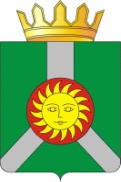 ДУМА КОЛПАШЕВСКОГО РАЙОНА ТОМСКОЙ ОБЛАСТИДУМА КОЛПАШЕВСКОГО РАЙОНА ТОМСКОЙ ОБЛАСТИДУМА КОЛПАШЕВСКОГО РАЙОНА ТОМСКОЙ ОБЛАСТИДУМА КОЛПАШЕВСКОГО РАЙОНА ТОМСКОЙ ОБЛАСТИДУМА КОЛПАШЕВСКОГО РАЙОНА ТОМСКОЙ ОБЛАСТИР Е Ш Е Н И Е12.10.2020№ 13О внесении изменения в решение Думы Колпашевского района от 31.01.2020 № 17 «О предоставлении субвенций бюджетам поселений Колпашевского района на предоставление жилых помещений детям-сиротам и детям, оставшимся без попечения родителей, лицам из их числа по договорам найма специализированных жилых помещений» О внесении изменения в решение Думы Колпашевского района от 31.01.2020 № 17 «О предоставлении субвенций бюджетам поселений Колпашевского района на предоставление жилых помещений детям-сиротам и детям, оставшимся без попечения родителей, лицам из их числа по договорам найма специализированных жилых помещений» О внесении изменения в решение Думы Колпашевского района от 31.01.2020 № 17 «О предоставлении субвенций бюджетам поселений Колпашевского района на предоставление жилых помещений детям-сиротам и детям, оставшимся без попечения родителей, лицам из их числа по договорам найма специализированных жилых помещений» О внесении изменения в решение Думы Колпашевского района от 31.01.2020 № 17 «О предоставлении субвенций бюджетам поселений Колпашевского района на предоставление жилых помещений детям-сиротам и детям, оставшимся без попечения родителей, лицам из их числа по договорам найма специализированных жилых помещений» О внесении изменения в решение Думы Колпашевского района от 31.01.2020 № 17 «О предоставлении субвенций бюджетам поселений Колпашевского района на предоставление жилых помещений детям-сиротам и детям, оставшимся без попечения родителей, лицам из их числа по договорам найма специализированных жилых помещений» Глава районаПредседатель Думы района______________ А.Ф.Медных_____________ И.Г.Токарева